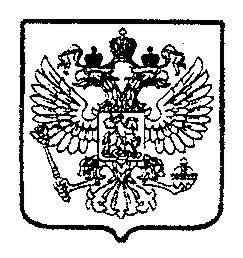 ГЛАВНЫЙ ГОСУДАРСТВЕННЫЙ САНИТАРНЫЙ ВРАЧПО ХАНТЫ-МАНСИЙСКОМУ АВТОНОМНОМУ ОКРУГУ-ЮГРЕПОСТАНОВЛЕНИЕг. Ханты-МансийскЯ, главный государственный санитарный врач по Ханты - Мансийскому автономному округу - Югре М. Г. Соловьева, в целях подготовки к эпидемическому сезону заболеваемости гриппом и острыми респираторными вирусными инфекциями населения Ханты-Мансийского автономного округа - Югры 2022-2023 годов, в соответствии с постановлением главного государственного санитарного врача Российской Федерации № 20 от 28.07.2022 «О мероприятиях по профилактике гриппа и острых респираторных вирусных инфекций в эпидемическом сезоне 2022-2023 годов», на основании пункта 1 статьи 29, статьи 35, ч.2 ст.50, пп. 6 пункта 1 статьи 51 федерального закона от 30.03.1999 № 52-ФЗ «О санитарно-эпидемиологическом благополучии населения», пунктом 2 статьи 10 Федерального закона от 17.09.1998 № 157-ФЗ «Об иммунопрофилактике инфекционных болезней»:ПОСТАНОВЛЯЮ:1. Департаменту здравоохранения автономного округа – Югры (А.А.Добровольский):1.1. Организовать проведение иммунизации против гриппа с охватом:1.1.1. населения муниципальных образований Ханты-Мансийского автономного округа – Югры не менее 60% от численности;1.1.2. лиц из групп риска, определенных национальным календарем профилактических прививок не менее 75%;1.1.3. лиц, работающих в организациях птицеводства и свиноводства, сотрудников зоопарков, имеющих контакт с птицей, а также лиц, осуществляющих разведение домашней птицы и свиней для населения и членов их семей не менее 75%;1.1.4. работников и получателей услуг учреждений социального обслуживания (дома-интернаты для престарелых и инвалидов, психоневрологические интернаты, детские дома-интернаты) - не менее 75%. 1.2. Провести оценку готовности медицинских организаций к работе в эпидсезон гриппа, ОРВИ, COVID-19 2022-2023, в том числе оценку материально-технической оснащенности. 1.3. Обеспечить поддержание запаса противовирусных препаратов, дезинфекционных средств и средств индивидуальной защиты в аптечной сети, амбулаторно-поликлинических учреждениях и стационарах в соответствии с расчетной потребностью.1.4. Обеспечить дошкольные и общеобразовательные организации медицинскими кадрами в соответствии с нормативами.1.5. Откорректировать схемы перепрофилирования стационаров для госпитализации больных гриппом, ОРВИ, внебольничными пневмониями с соблюдением условий, исключающих внутрибольничную передачу инфекций, включая разграничение потоков больных с учетом предполагаемой этиологии. 1.6. Откорректировать порядок работы амбулаторно-поликлинических учреждений в период подъема заболеваемости гриппом и ОРВИ, COVID-19, предусмотрев отдельный прием пациентов с признаками ОРВИ, схему маршрутизации пациентов, перечень показаний и контингентов для оказания первичной медицинской помощи на дому. 1.7. Организовать в медицинских организациях семинары для медицинского персонала по вопросам оказания медицинской помощи при гриппе и острых респираторных вирусных инфекциях, новой коронавирусной инфекции (COVID-19), внебольничных пневмониях, по вопросам вакцинопрофилактики. 1.8. Провести анализ обеспеченности лабораторий медицинских организаций необходимым оборудованием, тест-системами и диагностическими наборами для идентификации возбудителей внебольничных пневмоний, гриппа, ОРВИ. Принять меры по укомплектованию лабораторий оборудованием и диагностическими наборами для расшифровки прочих респираторных вирусов и внебольничных пневмоний (вирусы гриппа, прочие респираторные вирусы, микоплазма, хламидии, пневмококк, легионеллы).   1.9. При регистрации летальных исходов от гриппа и внебольничной пневмонии проводить комиссионное рассмотрение каждого случая с целью установления причин и факторов, обусловивших летальный исход.1.10. В срок 07.10.2022 направить в Управление Роспотребнадзора по Ханты-Мансийскому автономному округу - Югре информацию и копии ведомственных приказов по реализации настоящего постановления.  2. Главным врачам медицинских организаций:2.1. Обеспечить иммунизацию против гриппа с охватом:2.1.1. населения муниципальных образований Ханты-Мансийского автономного округа – Югры не менее 60% от численности; 2.1.2. лиц из групп риска, определенных национальным календарем профилактических прививок не менее 75%;2.1.3. лиц, работающих в организациях птицеводства и свиноводства, сотрудников зоопарков, имеющих контакт с птицей, а также лиц, осуществляющих разведение домашней птицы и свиней для населения и членов их семей не менее 75%;2.1.4. работников и получателей услуг организаций социального обслуживания (дома-интернаты для престарелых и инвалидов, психоневрологические интернаты, детские дома-интернаты) - не менее 75%. 2.2. Откорректировать планы иммунизации населения против гриппа в разрезе педиатрических, терапевтических участков, а также в разрезе объектов, расположенных   на территории обслуживания медицинской организации в срок до 05.10.2022.  2.3.  Сверить с работодателями списки работающих по каждому объекту в срок до 05.10.2022, внести в списки данные о прививках против COVID-19 и медицинских отводах (отказах) от прививок. 2.4. Сформировать прививочные бригады, составить графики выездов по предприятиям и организациям. Информировать руководителей организаций о выезде прививочной бригады заранее для обеспечения руководителями 100% явки сотрудников.2.5. Обеспечить транспортирование и хранение гриппозных вакцин в лечебно-профилактические учреждения соблюдением «холодовой цепи». 2.6. Принять меры по недопущению заноса и внутрибольничного распространения респираторных вирусных инфекций в стационарах медицинских организаций, обратив особое внимание на родовспомогательные стационары, отделения второго этапа выхаживания и паллиативные отделения. 2.7. Осуществлять госпитализацию больных гриппом, ОРВИ, внебольничной пневмонией с соблюдением условий, исключающих внутрибольничную передачу инфекций, включая разграничение потоков больных с учетом предполагаемой этиологии.  2.8. При регистрации в подразделениях медицинских организаций очагов ОРВИ, гриппа, внебольничных пневмоний, коронавирусной инфекции проводить комплекс санитарно-противоэпидемических (профилактических) мероприятий в соответствии с нормативными документами по перечисленным инфекциям, а также по отдельным предписаниям территориальных отделов Управления Роспотребнадзора по ХМАО-Югре. 2.9. Проводить диагностические исследования по этиологической расшифровке заболеваний гриппом, ОРВИ, внебольничными пневмониями, COVID-19 на базе лабораторий медицинских организаций.2.10. Расшифровку вирусов гриппа методом ПЦР обеспечить до серотипа вируса.2.11. Предоставлять экстренные извещения на каждый случай гриппа в течение 2-х часов после установления факта посредством информационной системы «Контроль  распространения инфекционных заболеваний».  2.12. Обеспечить забор клинического материала от больного внебольничной пневмонией на лабораторное исследование в 100% случаев на возбудителей пневмоний.2.13. Обеспечить забор материала от больных гриппом и ОРВИ, его доставку в ФБУЗ «Центр гигиены и эпидемиологии в Ханты-Мансийском автономном округе-Югре» в соответствии с приложениями 1, 2, 3.2.14. Обеспечить этиологическую расшифровку групповых очагов ОРВИ (5 и более случаев) в организованных коллективах и предоставление в территориальный отдел УРПН по ХМАО-Югре внеочередного донесения по форме приложения 4.2.15. В случае регистрации летальных исходов от гриппа и внебольничной пневмонии обеспечить предоставление внеочередных донесений в филиалы ФБУЗ «ЦГиЭ в ХМАО-Югре» в установленном порядке.2.16. Проводить в течение эпидемического сезона работу по гигиеническому просвещению населения о специфической профилактике гриппа, а также неспецифической профилактике гриппа, ОРВИ, внебольничных пневмоний, коронавирусной инфекции.3. Главам муниципальных образований:3.1. Оказывать содействие в проведении в осенний период 2022 года разъяснительной работы по вопросам профилактики гриппа и ОРВИ, мероприятий по иммунизации против гриппа населения из групп риска, определенных национальным календарем профилактических прививок.3.2. Обеспечить иммунизацию против гриппа в трудовых коллективах подведомственных организаций, работники которых отнесены к контингентам риска.4. Казенному учреждению Ханты-Мансийского автономного округа - Югры «Бюро судебно-медицинской экспертизы»: 4.1. Предоставлять на каждый случай летального исхода от гриппа и внебольничной пневмонии внеочередное донесение в филиалы ФБУЗ «ЦГиЭ в ХМАО-Югре» в установленном порядке.4.2. Проводить отбор и своевременную доставку секционного материала в вирусологическую лабораторию ФБУЗ «Центр гигиены и эпидемиологии в Ханты-Мансийском автономном округе-Югре» от летальных случаев гриппа, внебольничной пневмонии, COVID-19 согласно приложению 2.5. Ветеринарной службе Ханты-Мансийского автономного округа – Югры рекомендовать:5.1. Незамедлительно информировать Управление Роспотребнадзора по ХМАО-Югре о регистрации в регионе очагов гриппа птиц в целях оперативной организации противоэпидемических мероприятий в очаге.Департаменту образования и молодежной политики автономного округа (А.А.Дренин), руководителям органов управления образованием муниципальных образований автономного округа, руководителям образовательных организаций всех форм собственности: Предоставить списки сотрудников в прививочные картотеки медицинских организаций для корректировки планов прививок с указанием данных сотрудников (Ф.И.О., дата рождения, домашний адрес, должность, контактный телефон сотрудника, а также Ф.И.О., контактный телефон лица, ответственного за проведение прививок в организации). Срок: до 05.10.2022.  Обеспечить контроль за ходом вакцинации против гриппа сотрудников подведомственных образовательных организаций, учащихся и студентов, оказывать содействие в обеспечении 100% явки сотрудников и студентов на момент выезда прививочных бригад.Укомплектовать подведомственные организации бактерицидными лампами,  дезинфекционными средствами, бесконтактными термометрами, средствами личной гигиены и индивидуальной защиты для сотрудников (маски, респираторы, перчатки).Организовать поддержание оптимального теплового режима и проведение санитарно-противоэпидемических мероприятий (утренний фильтр, дезинфекционный режим, проветривание и влажная уборка помещений, обеззараживание воздуха помещений, витаминизация пищи).Обеспечить контроль температуры тела сотрудников и детей перед допуском в образовательное учреждение и в течение рабочего дня (по показаниям) с обязательным отстранением от нахождения в учреждении лиц с повышенной температурой тела и с признаками инфекционного заболевания.При регистрации в образовательных организациях очагов  ОРВИ, гриппа, внебольничных пневмоний, коронавирусной инфекции  обеспечить проведение комплекса санитарно-противоэпидемических (профилактических) мероприятий в соответствии с нормативными документами по перечисленным инфекциям, а также по отдельным предписаниям территориальных отделов Управления Роспотребнадзора. Приостанавливать учебный и воспитательный процесс приказом руководителя образовательной организации: - при отсутствии  20% и более учащихся, воспитанников отсутствующих по причине ОРВИ в отдельных классах, группах, или по  образовательному учреждению в целом на 7 дней;  - при регистрации более 2-х случаев внебольничных пневмоний в отдельных классах, группах или при регистрации более 10-ти случаев в образовательном учреждении в целом на 10 дней. Направлять копии приказов о приостановлении учебного и воспитательного процессов в  территориальные отделы Управления Роспотребнадзора по ХМАО-Югре в течение 2-х часов с  момента принятия решения.  Обеспечить проведение обучения персонала дошкольных образовательных и общеобразовательных организаций мерам профилактики гриппа и ОРВИ.Проводить в течение эпидемического сезона разъяснительную работу с сотрудниками, родителями и учащимися о необходимости вакцинации против гриппа, а также мерах профилактики гриппа, ОРВИ, внебольничных пневмоний, коронавирусной инфекции.Департаменту социального развития автономного округа (Т.А.Пономарёва), руководителям организаций социального обслуживания всех форм собственности: Организовать условия для иммунизации против гриппа в подведомственных организациях.Предоставить списки сотрудников в прививочные картотеки медицинских организаций для корректировки планов прививок с указанием данных сотрудников (Ф.И.О., дата рождения, домашний адрес, должность, контактный телефон сотрудника, а также Ф.И.О., контактный телефон лица, ответственного за проведение прививок в организации). Срок: до 05.10.2022.  Обеспечить контроль за ходом вакцинации против гриппа сотрудников и получателей услуг подведомственных организаций, обеспечить 100% явку сотрудников на момент выезда прививочных бригад.Укомплектовать подведомственные организации бактерицидными лампами,  дезинфекционными и антисептическими средствами, бесконтактными термометрами, средствами личной гигиены и индивидуальной защиты (маски, респираторы, перчатки) для сотрудников и получателей услуг.Организовать поддержание оптимального теплового режима и проведение санитарно-противоэпидемических мероприятий (утренний фильтр, дезинфекционный режим, проветривание и влажная уборка помещений, обеззараживание воздуха помещений).Обеспечить контроль температуры тела сотрудников перед допуском их на рабочие места, и в течение рабочего дня (по показаниям) с обязательным отстранением от нахождения на рабочем месте лиц с повышенной температурой тела и с признаками инфекционного заболевания.При регистрации в подведомственных организациях очагов  ОРВИ, гриппа, внебольничных пневмоний, коронавирусной инфекции  обеспечить проведение комплекса санитарно-противоэпидемических (профилактических) мероприятий в соответствии с нормативными документами по перечисленным инфекциям, а также по отдельным предписаниям территориальных отделов Управления Роспотребнадзора. Обеспечить проведение обучения персонала подведомственных организаций мерам профилактики гриппа и ОРВИ.Проводить в течение эпидемического сезона разъяснительную работу с сотрудниками и получателями социальных услуг о необходимости вакцинации против гриппа, а также мерах профилактики гриппа, ОРВИ, внебольничных пневмоний, коронавирусной инфекции. Департаменту культуры Ханты-Мансийского автономного округа – Югры (А.А.Латыпов), руководителям культурно-досуговых организаций всех форм собственности:Организовать создание условий для иммунизации против гриппа в подведомственных организациях. Предоставить списки сотрудников в прививочные картотеки медицинских организаций для корректировки планов прививок с указанием данных сотрудников (Ф.И.О., дата рождения, домашний адрес, должность, контактный телефон сотрудника, а также Ф.И.О., контактный телефон лица, ответственного за проведение прививок в организации). Срок: до 05.10.2022.  Обеспечить контроль за ходом вакцинации против гриппа сотрудников, обеспечить 100% явку сотрудников на момент выезда прививочных бригад.Укомплектовать подведомственные учреждения бактерицидными лампами,  дезинфекционными средствами, бесконтактными термометрами, средствами личной гигиены и индивидуальной защиты для сотрудников (маски, респираторы, перчатки).  Организовать поддержание оптимального теплового режима и проведение санитарно-противоэпидемических мероприятий (утренний фильтр, дезинфекционный режим, проветривание и влажная уборка помещений, обеззараживание воздуха помещений) в подведомственных организациях.Обеспечить контроль температуры тела сотрудников перед допуском их на рабочие места, и в течение рабочего дня (по показаниям) с обязательным отстранением от нахождения на рабочем месте лиц с повышенной температурой тела и с признаками инфекционного заболевания.В течение эпидсезона обеспечить интервал между сеансами не менее 30 минут, в целях проветривания помещений, проведения текущей уборки,  обеззараживания воздуха. Организовать трансляцию роликов о профилактике коронавирусной инфекции, гриппа и ОРВИ перед проведением киносеансов в кинозалах подведомственных организаций.  Руководителям организаций независимо от организационно-правовой формы: Организовать иммунизацию сотрудников против гриппа.  Предоставить списки сотрудников в прививочные картотеки медицинских организаций для корректировки планов прививок с указанием данных сотрудников (Ф.И.О., дата рождения, домашний адрес, должность, контактный телефон сотрудника, а также Ф.И.О., контактный телефон лица, ответственного за проведение прививок в организации). Срок: до 05.10.2022.  Обеспечить контроль за ходом вакцинации против гриппа сотрудников, обеспечить 100% явку сотрудников на момент выезда прививочных бригад.Обеспечить контроль температуры тела работников перед допуском их на рабочие места, и в течение рабочего дня (по показаниям), с применением аппаратов для измерения температуры тела бесконтактным (электронные, инфракрасные термометры, переносные тепловизоры) или контактным способом с обязательным отстранением от нахождения на рабочем месте лиц с повышенной температурой тела и с признаками инфекционного заболевания.Укомплектовать офисные помещения в подведомственных учреждениях бактерицидными лампами, дезинфектантами, бесконтактными термометрами, средствами личной гигиены.  Обеспечить сотрудников, работающих с населением, средствами индивидуальной защиты органов дыхания (медицинскими масками, респираторами, перчатками).Принять меры по недопущению переохлаждения лиц, работающих на открытом воздухе в зимний период, обеспечив наличие помещений для обогрева и приема пищи, а также соблюдение оптимального температурного режима в помещениях.Департаменту недропользования и природных ресурсов Ханты-Мансийского автономного округа – Югры (А.С.Филатов) рекомендовать установить контроль в организациях и на предприятиях нефтегазового комплекса за следующими профилактическими мероприятиями: Охватом работающих, в том числе вахтовиков,  прививками гриппа. Оборудованием офисных помещений, мест размещения, столовых бактерицидными облучателями, дезинфектантами, бесконтактными термометрами, средствами личной гигиены.  Обеспечением сотрудников, работающих с населением, средствами индивидуальной защиты органов дыхания (медицинскими масками, респираторами, перчатками).Организацией мер по недопущению переохлаждения лиц, работающих на открытом воздухе в зимний период, обеспечив наличие помещений для обогрева и приема пищи, а также соблюдение оптимального температурного режима в помещениях.Руководителям аптечных организаций обеспечить наличие и ассортимент лекарственных препаратов для профилактики и лечения гриппа, а также средств индивидуальной защиты (маски, респираторы).  ФБУЗ «Центр гигиены и эпидемиологии в Ханты-Мансийском автономном округе - Югре» обеспечить:Проведение оперативного анализа заболеваемости гриппом и ОРВИ и хода иммунизации против гриппа в соответствии с установленными формами.Проведение эпидемиологического мониторинга в целях слежения за циркуляцией вируса гриппа на территории Ханты - Мансийского автономного округа-Югры в соответствии с утвержденным планом эпидемиологического мониторинга.Проведение лабораторных исследований секционного материала в случае летальных исходов заболеваний, подозрительных на грипп, ОРВИ, внебольничные пневмонии, COVID-19. Запас наборов реагентов для идентификации вирусов гриппа, в том числе гриппа птиц. Качественный сбор, надлежащие условия и своевременность отправки в референс - центры образцов биологического материала в соответствии с приложениями 1, 2, 3. Предоставление в территориальные отделы Управления Роспотребнадзора по Ханты-Мансийскому автономному округу-Югре внеочередных донесений на каждый случай летального исхода от гриппа (пневмонии) в течение 2-х часов после получения информации из медицинских организаций.По поручениям территориальных отделов проводить эпидемиологическое расследование групповых очагов с отбором проб на лабораторное исследование. Главным государственным санитарным врачам городов и районов Ханты-Мансийского автономного округа – Югры обеспечить:Выдачу предписаний о дополнительных санитарно-противоэпидемических мероприятиях по вакцинации против гриппа сотрудников, работающих вахтовым методом в организациях всех форм собственности.Организацию эпидемиологического расследования групповых очагов респираторных инфекций с отбором проб на лабораторное исследование.  Контроль и надзор за:Организацией и проведением вакцинации против гриппа, условиями транспортирования и хранения вакцин.Своевременностью проведения учета и анализа заболеваемости гриппом и острыми респираторными вирусными инфекциями с учетом результатов лабораторных исследований.Ходом информационной кампании по иммунизации против гриппа, по профилактике гриппа, ОРВИ, внебольничных пневмоний и COVID-19.Своевременным введением ограничительных мероприятий в медицинских, образовательных и других организациях при осложнении эпидемиологической ситуации.Предоставление в Управление Роспотребнадзора по Ханты-Мансийскому автономному округу-Югре внеочередных донесений на каждый случай летального исхода от гриппа (пневмонии) в течение 2-х часов после получения информации из филиалов ФБУЗ «ЦГиЭ в ХМАО-Югре». Оперативное информирование населения, юридических лиц и индивидуальных предпринимателей, осуществляющих туроператорскую и турагентскую деятельность,  об эпидемиологической ситуации по гриппу, в том числе гриппу птиц. Контроль исполнения настоящего постановления возложить на заместителя главного государственного санитарного врача по Ханты-Мансийскому автономному округу - Югре И. В. Кудрявцеву.Главный государственный санитарный врач по Ханты-Мансийскому автономному округу – Югре                                                                            М.Г.СоловьёваПриложение 1  к Постановлению Главного государственного санитарного врача Ханты-Мансийского автономного округа - Югре От _______________ № __Критерии для направления на исследования материала в ФБУЗ «ЦГиЭ в ХМАО-Югре» В рамках эпидемиологического мониторинга для этиологической расшифровки сезонных подъемов и слежения за циркуляцией вирусов гриппа и ОРВИ на территории Ханты - Мансийского автономного округа-Югры, по 10 проб (сентябрь-ноябрь), по 20 проб (декабрь) в каждом муниципальном образовании ежемесячно до особого распоряжения. Пробы отбираются от больных гриппом и ОРВИ без подтверждения первичного диагноза методами ИХА, ИФА или ПЦР.  Забор проб осуществляется в вирусологическую транспортную среду. При отправке проб оформляется направление по форме приложения 2 к настоящему постановлению. Из групповых очагов: -  гриппа  - от 2-х случаев в организованных коллективах детей, в медицинских организациях, учреждениях социального обслуживания, от 5-ти случаев гриппа в организованных коллективах взрослых; - ОРВИ – от 5-ти случаев в организованных коллективах детей, в медицинских организациях и учреждениях социального обслуживания при отрицательных результатах лабораторных исследований на базе медицинской организации.  Отправка материала проводится с целью расшифровки данных очагов, регистрируемых в межэпидемический период. Биологический материал из группового очага от больных гриппом и ОРВИ  направляется в вирусологическую лабораторию  ФБУЗ «Центр гигиены и эпидемиологии в ХМАО-Югре» при наличии предписания территориального отдела Управления Роспотребнадзора в адрес медицинской организации. При этом медицинской организацией должно быть представлено внеочередное донесение в установленном порядке в территориальный филиал ФБУЗ «ЦГиЭ в ХМАО-Югре» и в территориальный отдел Управления Роспотребнадзора.  При отправке проб оформляется направление по форме приложения 2 к настоящему постановлению.3. С целью мониторинга за циркуляцией вирусов гриппа с пандемическим потенциалом (зоонозный грипп, вызванный высокопатогенными штаммами), выявления новых факторов вирулентности доставляются пробы биоматериала:- от лиц с тяжелой клинической картиной гриппа и ОРВИ, - от первых случаев заболеваний в начале эпидемического сезона, - от заболевших лиц, имевших контакт с домашней или дикой птицей, - от заболевших привитых против гриппа, - от контактных лиц в единичных очагах гриппа с тяжелым и нетипичным течением, При отправке проб в перечисленных случаях оформляется направление по форме приложения 2 к настоящему постановлению.- в каждом случае смерти с диагнозом грипп и ОРВИ, COVID-19 - секционный материал. При отправке проб в перечисленных случаях оформляется направление по форме приложения 3 к настоящему постановлению.При отправке проб в летальных случаях оформляется направление в соответствии с приложением 3 к настоящему постановлению.От данных контингентов больных диагноз «грипп» должен быть подтвержден на базе медицинских организаций методом ИФА или ПЦР. Если лаборатория медицинской организации выполняет исследования только ИХА-методом, диагноз грипп необходимо подтвердить методом ПЦР или ИФА на базах закрепленных лабораторий других медицинских организаций. Пробы от перечисленных контингентов больных будут направляться в референс-центр.4. С целью этиологической расшифровки групповых очагов внебольничных пневмоний (2 и более случаев) внебольничной пневмонии с неустановленным возбудителем при отрицательных результатах лабораторных исследований на базе медицинской организации.  Приложение 2 к постановлению Главного государственного санитарного врача Ханты-Мансийского автономного округа - Югры  от ______________ № ___Информация о больном гриппом (ОРВИ) у которого произведен отбор материала Название медицинской организации, направляющей материал ____________________________________________________________               _______ФИО __________________________________________________________________ ___Пол ________________________Дата рождения__________________________________Адрес:												Сведения о вакцинации против гриппа:- вакцинирован/не вакцинирован/нет данных (подчеркнуть)- дата вакцинации_____________________________________________                      ______ - название и серия вакцины__________________________________                            ______     Дата появления симптомов респираторного заболевания_______________               ____Дата (день от начала заболевания) обращения за медицинской помощью___________________________________________________                   ______Предварительный клинический диагноз______________________               ___________Состояние (тяжесть заболевания) при обращении за медицинской помощью_____________________________________________                 _____________Осложнения______________________________________________________          _____ Наличие сопутствующих заболеваний/состояний (заболевания ССС, хронические заболевания дыхательной системы, почек, печени, метаболические нарушения (ожирение), беременность и др.)___________________________                                ____ Дата госпитализации (если пациент был госпитализирован)_________             _______ Проводилась ли этиотропная (противовирусная) терапия (наименования препаратов и дата начала приема, длительность приема)______________                                   _______ Дата забора биологического материала для исследования__________              ________ Перечислить направляемый биоматериал __________________________           _______Транспортная среда, в которую отобран биоматериал______        ___________________ФИО врача, направившего материал________________________________           ______Телефон________________________           ______________________________________Условия транспортировки (при какой t⁰, наличие термосумки/термоконтейнера, наличие хладоэлементов, др.)							   		 													*заполнение всех граф – обязательно!Приложение 3 к постановлению Главного государственного санитарного врача Ханты-Мансийского автономного округа - Югры от _______________ № ___Информация о пациенте, погибшем от гриппа, при направлении патологоанатомического материала Организация, направляющая материал_________________________________ФИО______________________________________________________________Пол________________              Дата рождения_____________________Сведения о вакцинации против гриппа:- вакцинирован/ не вакцинирован/ нет данных (подчеркнуть) - дата вакцинации_____________ название и серия вакцины_________________Сведения о вакцинации против пневмококковой инфекции:- вакцинирован/ не вакцинирован/ нет данных (подчеркнуть) - дата вакцинации______________ название и серия вакцины_________________Дата появления симптомов респираторного заболевания_____________________Сведения о наличии контакта с инфекционным больным_____________________Профессиональная деятельность__________________________________________Дата обращения за медицинской помощью ________________________________ Предварительный клинический диагноз___________________________________ Степень тяжести при обращении за медицинской помощью__________________ Осложнения__________________________________________________________ Наличие сопутствующих заболеваний/состояний (заболевания ССС, хронические заболевания дыхательной системы, почек, печени, метаболические нарушения (ожирение), беременность и др.)________________________________       _______________________________________________________________ Дата госпитализации________________________________________________ Клинический диагноз_______________________________________________ Проводилась ли прижизненная этиологическая диагностика (результат, дата получения результата)_________________________________________________Результат ПЦР исследования (указать показатель Ct, используемую тест-систему)														 Проводилась ли этиотропная (противовирусная) терапия (наименованияпрепаратов, дата начала и длительность приема) ____________________________ Проводилась ли патогенетическая терапия_________________________________ Проводилась ли интенсивная терапия__________________________________ Дата смерти_____________ Дата вскрытия_______________________________ Дата забора патологоанатомического материала для исследования____________ Перечислить материал, направляемый для исследования ______________________________________________________________________	 Предварительный патологоанатомический диагноз_______________________________________________________________ Окончательный патологоанатомический диагноз (в соответствии с врачебным свидетельством о смерти)________________________________________	_____ФИО врача, направившего материал								Телефон												Условия транспортировки (при какой t⁰, наличие термосумки/термоконтейнера, наличие хладоэлементов, др.)							   		 													Приложение 4 к постановлению Главного государственного санитарного врача Ханты-Мансийского автономного округа - Югры  от ____________________ № __Внеочередное донесениена групповой очаг ОРВИ и гриппа в организованном коллективе1. Наименование объекта учреждения: 2. Начало развития ситуации: 3. Количество пострадавших:  4. Число госпитализированных:    5. Диагноз заболевших:   6. Клиническая форма,  степень тяжести:  7. Количество привитых против гриппа из числа заболевших:    8. Результаты проведенных лабораторных исследований по расшифровке возбудителя:9. Контингенты, вовлеченные в эпидемический процесс:   10. Охват прививками против гриппа в учреждении: 11. Дата закрытия на карантин:                       Приказ по ОУ №    от __ ________12. Причины вспышки: 13. Выявленные нарушения санитарно-эпидемиологических правил на объекте: - соблюдение утреннего фильтра –  (да/нет, нарушенный),- соблюдение групповой изоляции – да,- дезинфекционный режим – соблюдается.14. Принятые меры по выявленным нарушениям санитарного законодательства: 15. Информацию передал: Донесение предоставляется из медицинских организаций в течение 12-ти часов с момента регистрации очага, из филиалов ФБУЗ «ЦГиЭ в ХМАО-Югре» в территориальные отделы Роспотребнадзора по ХМАО-Югре в течение 2-х часов с момента получения информации от медицинских организаций.  «28 » сентября 2022 г.таблицу и шаблон не изменять№  11Об иммунизации населения против гриппа при подготовке к  эпидемическому сезону гриппа и острых респираторных вирусных инфекций 2022-2023 годаИсследуемый биологический материал (смывы из носоглотки, кровь)Число обследованных лицДата забора материалаОбнаружен возбудительНазвание лабораторной базы (ФБУЗ и «ЦГ и Э в ХМАО-Югре»,медицинская организация) Всегочел.Привито%Не привитоВсегоПричины непривитостиПричины непривитостиПричины непривитостиПричины непривитостиВсегочел.Привито%Не привитоВсегоотказмедотводотсутствие вакцины без причиныДети по всему ОУДети по карантинной группы (класса)- из них заболевшихПерсоналпо всему ОУ